§1472-A.  Election of initial regional school unit board1.  Election; interim secretary; duties.  Within 30 days of the issuance of a certificate of organization for the regional school unit by the state board pursuant to section 1461, subsection 7, the members of the school boards of the school administrative units within the regional school unit shall conduct a joint meeting for the purposes of electing an interim secretary of the regional school unit and determining a date for the election of the initial regional school unit board.  The interim secretary shall notify the municipal officers of the member municipalities of the regional school unit of the date of the election.  The election must be conducted in accordance with section 1473, subsection 2, except that the election duties of the secretary and the regional school unit board must be performed by the interim secretary.  The duties of the interim secretary include:A.  Notifying the municipal officers of the date of the election;  [PL 2007, c. 668, §8 (NEW).]B.  Furnishing nomination papers at least 10 days before the deadline for filing nomination papers;  [PL 2007, c. 668, §8 (NEW).]C.  Receiving completed nomination papers in accordance with section 1473, subsection 2;  [PL 2007, c. 668, §8 (NEW).]D.  Preparing and distributing election ballots in accordance with section 1473, subsection 2;  [PL 2007, c. 668, §8 (NEW).]E.  Receiving the town clerk's certification of the results of the voting in each member municipality;  [PL 2007, c. 668, §8 (NEW).]F.  Tabulating the town clerk's certification of the results of the voting in each member municipality;  [PL 2007, c. 668, §8 (NEW).]G.  Accepting any recount petitions that may have been filed pursuant to section 1473, subsection 2, paragraph C; and  [PL 2007, c. 668, §8 (NEW).]H.  Totaling the votes cast for each candidate and notifying the clerk in each municipality, the candidates and the commissioner of the final results of the voting and the names and addresses of the persons elected as directors.  [PL 2007, c. 668, §8 (NEW).][PL 2007, c. 668, §8 (NEW).]2.  Initial meeting.  In accordance with section 1473, subsection 1, the clerk of each municipality within the regional school unit shall forward the names and addresses of the directors elected to represent that municipality to the state board with other data regarding their election as the state board may require.  On receipt of the names and addresses of all of the directors, the state board shall set a time, place and date for the first meeting of the directors and give notice to the directors in writing, sent by registered or certified mail, return receipt requested, to the addresses provided by the municipalities.[PL 2007, c. 668, §8 (NEW).]SECTION HISTORYPL 2007, c. 668, §8 (NEW). The State of Maine claims a copyright in its codified statutes. If you intend to republish this material, we require that you include the following disclaimer in your publication:All copyrights and other rights to statutory text are reserved by the State of Maine. The text included in this publication reflects changes made through the First Regular and First Special Session of the 131st Maine Legislature and is current through November 1, 2023
                    . The text is subject to change without notice. It is a version that has not been officially certified by the Secretary of State. Refer to the Maine Revised Statutes Annotated and supplements for certified text.
                The Office of the Revisor of Statutes also requests that you send us one copy of any statutory publication you may produce. Our goal is not to restrict publishing activity, but to keep track of who is publishing what, to identify any needless duplication and to preserve the State's copyright rights.PLEASE NOTE: The Revisor's Office cannot perform research for or provide legal advice or interpretation of Maine law to the public. If you need legal assistance, please contact a qualified attorney.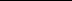 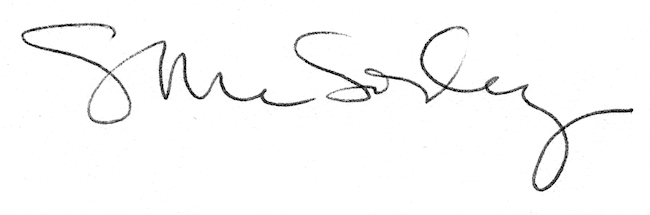 